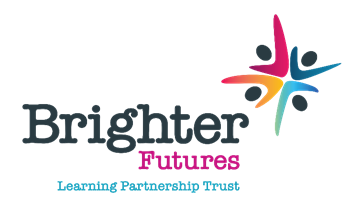 Brighter Futures LearningPartnership TrustAPPLICATION INFORMATIONContents:Job DescriptionPerson SpecificationHow to Apply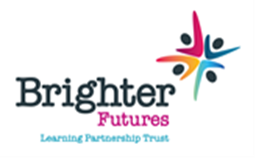 Post Description:Complement the professional work of teachers within the appropriate department by taking responsibility for agreed learning activities under an agreed system of supervision. Advance students’ learning in a range of classroom settings, including working with individuals and small groups.Undertake work/care/support programmes to enable access to learning for students.Main Duties and Responsibilities:General Responsibilities:Be committed to safeguarding and promoting the welfare of children and young people within the school.Act in a loyal and professional manner around the school and to contribute to the overall ethos/work/aims.Be aware of and comply with policies and procedures relating to child protection, health, safety and security, confidentiality, and data protection, reporting all concerns to an appropriate person.Aware of and support difference and ensure equal opportunities for all.Contribute to reports, written or verbal, as deemed necessary by the SENDCO.Attend and support appropriate meetings/courses and to undertake any training as deemed necessary, in order to keep abreast of development.Assist with the supervision of students out of lesson times, including before and after school and at break or lunchtime, e.g. clubs, extra-curricular activities.Support administrative tasks within the department as directed by the SENDCO/Assistant SENDCO.Specific ResponsibilitiesSupport for StudentsEstablish productive working relationships with students, acting as a role model and setting high expectationsSupport the implementation of Education Health care plans and SEND Support plansProvide information and advice to enable students to make choices about their own learning/behaviour/attendancePromote the inclusion and acceptance of all students within the classroomSupport students consistently whilst recognising and responding to their individual needsEncourage students to interact and work cooperatively with others and engage all students in activitiesPromote independence and employ strategies to recognise and reward achievement of self-relianceUse specialist skills/training/experience to support studentsSupport the supervision of students excluded from, or otherwise not working to, a normal timetableChallenge and motivate students, promote and reinforce self-esteemSupport for the TeacherSupport appropriate learning environment and resourcesWithin an agreed system of supervision, deliver challenging teaching and learning objectives and adjust lessons/work plans as appropriateProvide objective and accurate feedback and reports as required on student achievement, progress and other matters, ensuring the availability of appropriate evidenceSupport the recording of progress and achievement in lessons/activities Contribute to the implementation of appropriate behaviour management strategiesWork within an established discipline policy to anticipate and manage behaviour constructively, promoting self-control and independenceInvigilate exams/tests related to the specialist subject as requiredAdaptation of lesson resources as requiredSupport the maintenance of purposeful, orderly and productive working environmentPromote the health and safety and good behaviour of students at all timesSupport students’ access to learning using appropriate strategies, resources, etc.Work with other staff in planning, evaluating and adjusting learning activities as appropriateMonitor and evaluate students’ responses and progress against action plans through observationSupporting the role of parents in students’ learning and contribute to meetings with parents to provide constructive feedback on student progress/achievement, etc.Support constructive relationships with parents/carers, exchanging information, facilitating their support for their childSupport for the CurriculumDeliver learning activities and national learning strategies to students within agreed system of supervision in specialist area and adjusting activities according to student responses/needsSelect and adapt resources necessary to support learning activities, taking account of students’ interests and language and cultural backgroundsDetermine the need for, prepare and use specialist equipment, plans and resources to support studentsImplement agreed learning activities/teaching programmes, adjusting activities according to students’ responses/needsEssential and Desirable RequirementsExperience:EssentialPrevious experience of working with young peopleDesirableExperience of computerised systemsExperience of working within a secondary school environmentPrevious experience with children with special needsQualifications:EssentialNumerate GCSE (A-C, including maths and English) or equivalent	Literate GCSE (A-C, including maths and English) or equivalent	Willingness and ability to obtain and/or enhance qualification and training for development in the post as and when appropriate	DesirableEvidence of continuous professional developmentEvidenceApplication FormCertificatesKnowledge/Skills:EssentialExcellent written and verbal communication skillsIssues relating to the safeguarding and welfare of children. Excellent communication and listening skillsConfidence in working with standard computer packages (word processing, email and spreadsheets) and supporting students in the use of ICTAbility to prioritise and manage own workload to meet appropriate deadlinesEfficient and effective organisational skillsAbility to relate to students in a pleasant and sympathetic manner and to recognise potential child safeguarding issuesUnderstanding of child safeguarding procedures.DesirableCurrent educational issues and barriers to learningBasic understanding of how to teach literacy and numeracyEvidenceApplication FormInterviewReferencesPersonal Qualities:EssentialExcellent interpersonal skillsAn ability to establish positive relationships with young peopleCommitment to teamwork and establishing positive professional relationshipsEfficient and effective organisational skillsSound judgement, tolerance, and respect of othersConfident and enthusiasticReliableUsed to working on own initiativeFlexible and adaptableEvidenceLetterInterviewReferenceThis document sets out the key elements of the post.  Consultation about this job description/person specification may be initiated by the Headteacher or his/her nominated representative or by the post holder.  Changes will only be made after such consultation has taken place.These duties and responsibilities should be regarded as neither exhaustive nor exclusive, as the postholder may be required to undertake other reasonably determined duties and responsibilities commensurate with the grading of the post, without changing the general character of the post. Dependant on need, you may be deployed across the Trust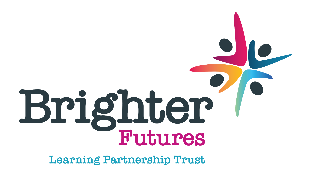 How to ApplyThank you for considering joining our trust. If you feel you are the person we are looking for, please complete a Brighter Futures Learning Partnership Trust application form (CV’s will not be accepted for this post) and add a concise letter of no more than two sides of A4 addressing the following:why you are applying for this position how your experience to date will enable you to successfully take on the role.Closing date for applications is 9am 6 May 2024Interviews will be held 9 May 2024*Please note that if you have not been contacted by 4pm 7 May you have not been shortlisted for interview.Good luck with your application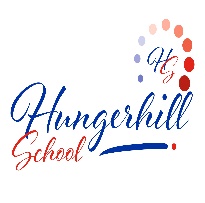 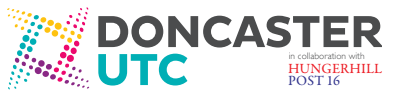 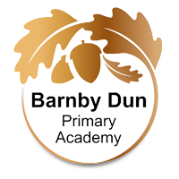 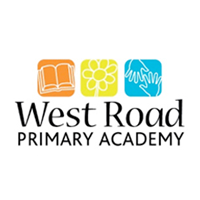 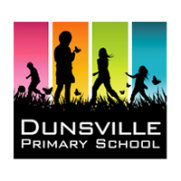 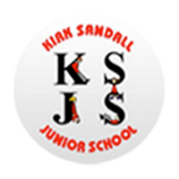 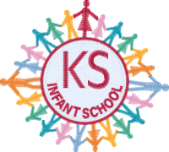 